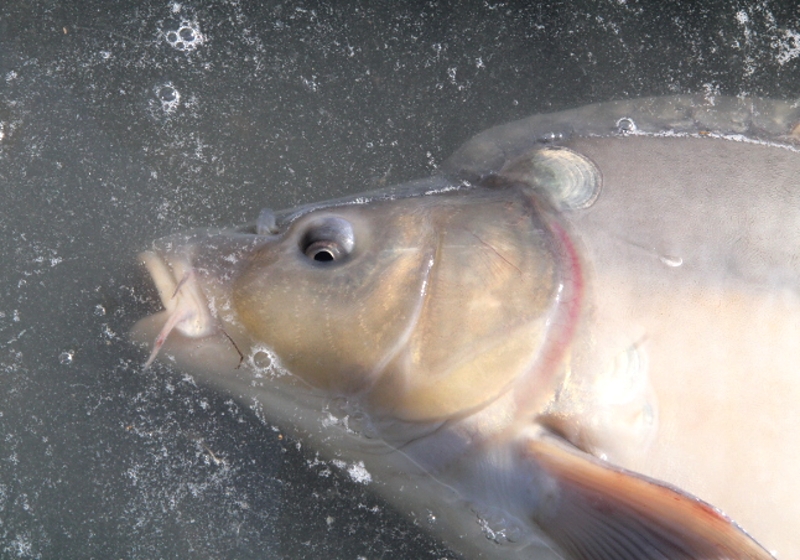 Kdy: 5.6.2016Kde: Vojický rybník (bod GPS: 50°23'33.804"N, 15°29'18.434"E )Přihlášky: MO Ostroměř – Český rybářský svaz                 Ing. Ota Dousek (774 006 808)    dousek.ryby@seznam.cz            Bc. Martin Černý (728 646 423)      tcernosi@seznam.cz                                    Pravidla:startovné 150,-Kčlovná místa se losují (podmínky dle rybářského řádu) lov na jeden prut (lov na položenou, na plavanou)bodování úlovků: bílá ryba (1 kus =  10bodů), ostatní (1cm= 1 bod)Program:prezentace      7:00-   7:30   hod start                           7:30  hod první poločas   7:30  -10:30  hod přestávka       10:30 - 11:30 hod druhý poločas 11:30 - 13:30 hod vyhodnocení   13:30 - 14:30 hod Český rybářský svaz, MO Ostroměř, Domoslavická, 507 52 Ostroměř. Občerstvení zajištěno (v ceně startovného)